Work Experience:Trainee DevelopmentParticipated as an instructor in high school cadet official on-field training exercises (1962)Participated as an instructor in high school cadet official classroom training courses (1962)Organized and presented the Season Study Group (2014)NCAA Varsity Experience2015 SeasonSaturday, April 18, 2015	University of You Called It Spring Game (R)2014 SeasonSaturday, April 19, 2014	University of That’s The One Spring Game (U)Thursday, August 23, 2014	That College @ This University (HL)NCAA Post Season Experience  Friday, December 19, 2014	Bowl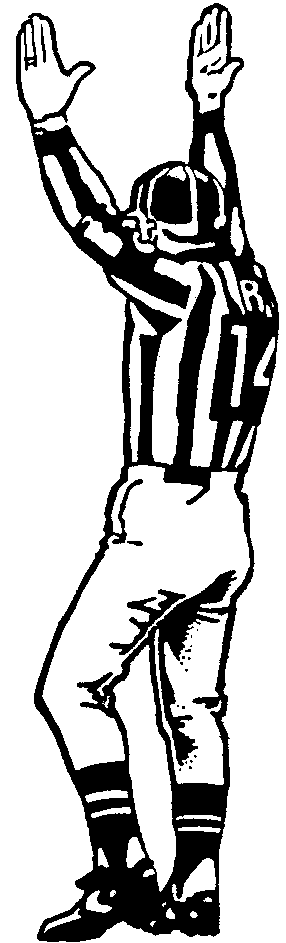 (Conference) School vs. (Conference) School (Position)High School Varsity Experience2004 SeasonFriday, September 16, 2004	HS @ HS (HL)High School Varsity Playoff Experience  Friday, November 19, 2005	State, Division, Group, etc. Round(Seed) High School vs. (Seed) High School (LJ)Clinics AttendedMarch 27-28, 200_		ABC Football Officials Clinic (B)April 17-18, 200_		XYZ Football Officials Clinic (LJ)Affiliations1.	Athletic Association (registered official) since 19752.	Officials Association (member) since 19803. 	Semipro Football League (official) 2000-2005